Musterformular 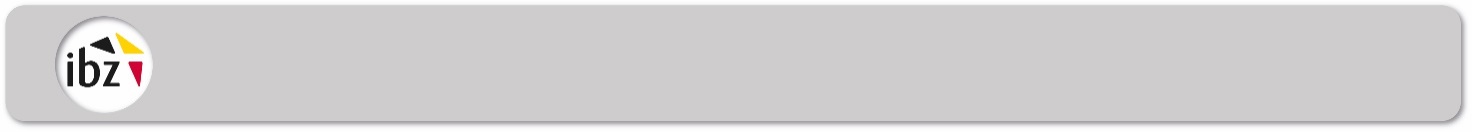 OffenkundigkeitsurkundeGemeinde:Sehr geehrte Frau Vorsitzende des Hauptwahlvorstandes des Wahlkreises beziehungsweise des Kollegiums,Sehr geehrter Herr Vorsitzender des Hauptwahlvorstandes des Wahlkreises beziehungsweise des Kollegiums,gemäß Artikel 116 § 4 des Wahlgesetzbuches müssen Kandidaten, die einen anderen als den im Nationalregister bekannten Vornamen für die Wiedergabe auf dem Stimmzettel für die gleichzeitigen Wahlen vom 9. Juni 2024 verwenden möchten, dem Wahlvorschlag eine Offenkundigkeitsurkunde beifügen.Ich bestätige hiermit, dass:Name: ………………………………………………………………………………………………………………………………………………………………Nationalregisternummer …………………………………………………………………………………………………………………………………Kandidat auf der Liste ……………………………………………………………………………………………………………………………………für die Wahl des/der ………………………………………………………………………………………………………………………………………bei der Gemeindeverwaltung vorstellig geworden ist und die erforderlichen Identitätsdokumente und Belege vorgelegt hat, um die Verwendung des Rufnamens/gebräuchlichen Vornamens …………………………………………………………………………… nachzuweisen.in Begleitung des Zeugen ……………………………………………………………… (Name) bei der Gemeindeverwaltung vorstellig geworden ist, der die Verwendung des Rufnamens/gebräuchlichen Vornamens ………………………………………………………………………………………………………………………… bestätigt hat.(Unzutreffendes bitte streichen)Der Bürgermeister 